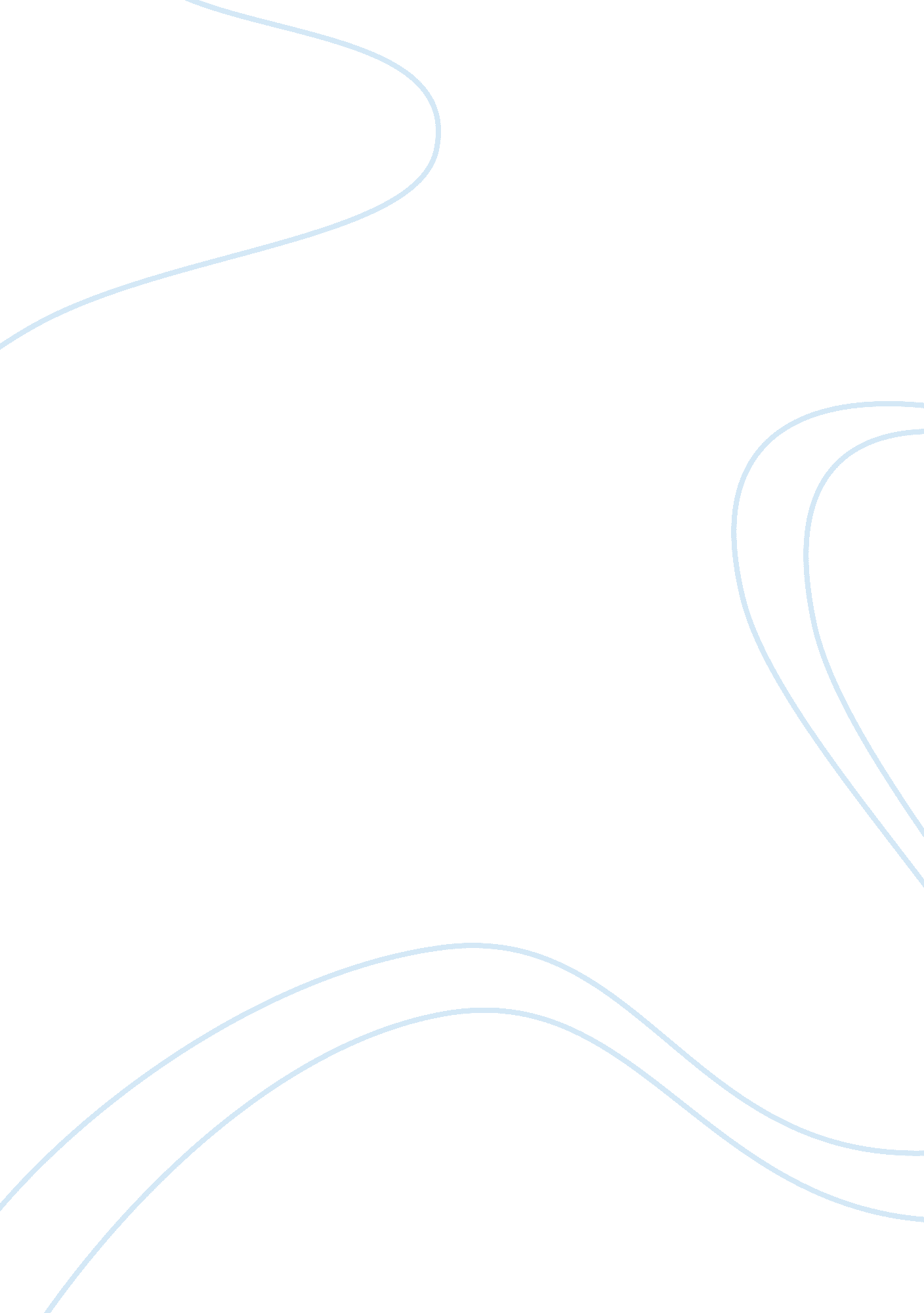 Change and continuity over time essay sampleReligion, Islam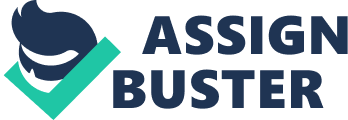 Change and Continuity Over Time (CCOT): 
1 Explain the details of the economic exchanges that occurred on the Silk roads and discuss the social and political impacts that occurred as a result of this trade. Be sure to include continuities. 2 Analyze the cultural and political changes and continuities in ONE of the following civilizations during the last centuries of the classical era. China, 100 C. E. to 600 C. E., Rome, 100 C. E. to 600 C. E., India, 300 C. E. to 600 C. E. Compare and Contrast (C&C) 3 What similarities and differences can be found between Hinduism and Confucianism in the creation of a social hierarchy? 4 Compare and contrast China and Rome politically from 500 BCE to 500 CE. 5 Compare and contrast slavery in Classical China and Classical Rome. 6 Why was the collapse of the Roman empire in the west more severe than in the eastern Mediterranean or in China. Change-Over-Time/ Continuities: 
1 Describe and analyze the cultural, economic, and political impact of Islam on Europe & West Africa between 500 C. E. and 1500 C. E. Be sure to discuss continuities as well as changes. 2 Assess changes and continuities in philosophical/religious beliefs in China during the Post-Classical Era. 3 Large complex societies of the Post-Classical Era often impacted their neighbors. Explain: A How the Byzantine Empire impacted East Europe and Russia B How China impacted Korea, Vietnam & Japan, AND 
C How India impacted Southeast Asia 
4 Describe and analyze Afro-Eurasian trade patterns from 500 to 1500. Begin with an explanation of trade at the beginning of the era (around 500 CE), discuss the turning points that mark changes, and end with a description of trade at the end of the era (between 1450 & 1500 CE). Also, be sure to 
discuss continuities. You are NOT responsible for including the Americas in any way for this essay. Compare and Contrast: 5 Compare and contrast the political, social, and economic systems of Western Europe & Japan from 500 to 1500 CE. 6 Compare and contrast the political, social, and economic development of Western Europe with the Byzantine Empire from 500 to 1500. Did they change over time? 7 Compare the major cities of Constantinople with Tenochtitlan. Where would you have rather lived?(Use P. E. R. S. I. A as a guide) Comparison 
1 Compare and contrast the effects of Mongol rule on two of the following regions: China, Middle East, Russia 
2 In what ways did the political, social, and economic characteristics of Ming and Qing China represent a blending of Chinese traditions and foreign influences? 3 Compare 2 of the rulers we discussed at the beginning of the unit. What made them great? How did external factors affect this? Continuity and Change Over Time 4 Describe and analyze the cultural, economic, and political impact of Islam on ONE of the following regions between 1000 C. E. and 1750 C. E. Be sure to discuss continuities as well as changes. West Africa, South Asia, Europe 5 Pick ONE of the following regions and analyze the continuities and changes in the region’s connections to the world trading systems from 1450 to 1750. Be sure to explain how alterations in framework of international trade interacted with regional factors to produce continuities & changes throughout the period. China, Latin America, Sub-Saharan Africa, or Middle East 6 Analyze the social and economic transformations that occurred in the Atlantic world as a result of new contacts among Western Europe, Africa, and the Americas from 1492 to 1750. 7 Describe the interaction of traditional Japanese society with outside influences between 1450 and 1750. Explain the changes and continuities in Japanese political, social, and economic life during this era. Comparison 
1 Select TWO of the following revolutions and compare and contrast their causes, participants, goals, and outcomes. The American Revolution, French Revolution, Haitian Revolution & Latin American Wars for Independence Continuity and Change over Time 
2 What impact did industrialization have on the lives of workers, families (including women), and global patterns of trade and interaction? Be sure to discuss both changes and continuities. 3 Analyze and explain the political, social, and economic effects of European dominance over Asia and Africa from 1750 to 1914. 4 Compare and contrast the problems and changes that took place in Japan between 1750 and 1914, to the problems and changes that took place in ALL of the following places during that same time period. The Ottoman Empire, Russia, & China Comparison 
1 1. Compare and contrast the goals and outcomes of the revolutionary process in TWO of the following countries beginning with the year specified. + Mexico 1910, China 1911, Russia 1917 2 2. Compare and contrast how the First World War and its outcomes affected TWO of the following regions in the period from the war through the 1930s + East Asia, Middle East, South Asia Change and Continuity 3 3. Analyze the major changes and continuities in the formation of national identities in ONE of the regions listed below from 1914 to the present. Be sure to include evidence from individual countries or regions selected. + Middle East, Southeast Asia or Sub-Saharan Africa 4 4. Describe the changing roles of women in the 20th century. What caused women’s roles to change and how did those changes vary in the developed and the developing world 